Environmental Activities and Religious Education - Grade 1 Term 1 Exam 2023Draw and colour things found in the kitchen


Name the colours of the national flag____________________________________________________________________________

Name the parts of a plant
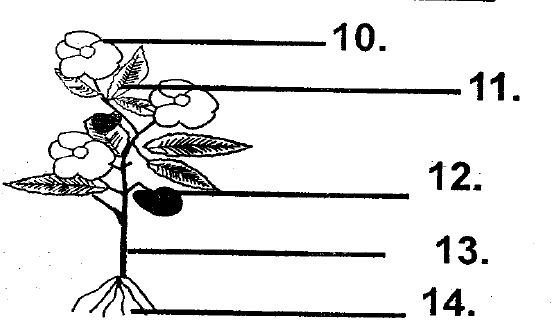 _______________________________________________________________________________________________

Draw and name two domestic animals_________________ is the best soil for modeling.( clay, sand)Plants give us_______( wool, food)__________ is the main source of water. (river, rain)We carry an ________ on a rainy day.(gumboot, umbrella)We drink water using a _________( glass, jug)SECTION II
RELIGIOUS ACTIVITIES
Draw things God createdSunMoonStarTreeGod is _________(good, bad)

Name members of the family________________________________________________________________________________________________I am a child of ____________( God, satan)We go to church to _____________( play, pray)The mother of Jesus was ___________( joseph, mary)

Draw and colour a churchJesus died on the __________( tree, cross)Church us the house of __________(pastor, God)God is happy when we __________our neighbours( love, hate)It is good to _________teachers ( obey, fight)


